Техническое задание к тендеру №0185 -АОпо поставке новогодней полиграфической продукции для ВР КТК.В целях формирования положительного имиджа АО "КТК-К" (далее – Компания) планируетсяпоставка новогодней полиграфической продукции с символикой Компании.Настоящее техническое задание определяет требования, предъявляемые к изготовлениюи поставке новогодней полиграфической продукции для ВР КТК.1. Объекты проведения работ:Наименование работ: поставка новогодней полиграфической продукции для ВР КТК.1.2. Краткая характеристика: наименование и характеристики новогодней   полиграфической продукции с символикой Компании отражены в Приложении №1.1.3. Адрес поставки: РК, города Атырау, проспект Абилкайыр Хана 92В.2. Требования к выполнению работ2.1. Виды работ: разработка макета, согласование макета с Заказчиком, нанесение логотипа и поставка новогодней полиграфической продукции для ВР КТК согласно Приложению №1.2.2. Содержание и объем проводимых работ:2.2.1. Изготовление и поставка полиграфической продукции для ВР КТК согласно Приложению №1, а в случае производственной необходимости в иной продукции – на основании согласованной Спецификации.2.2.2. Вся закупаемая продукция предполагает брендирование;2.2.3. Для календаря необходимо использовать детские рисунки КТК прилагаемые к данному техническому заданию (Приложение № 2).3. Требования к срокам выполнения, количеству и форме отчета по результатамоказания услуг.3.1. Срок представления макета на согласование заказчику не позднее 3 рабочих дней с даты размещения заказа.3.2. Срок изготовления и доставки продукции не позднее 22 декабря 2022 г.3.3. Участникам конкурса необходимо предоставить конкурсной комиссии коммерческие предложения по данной закупке с указанием цен, а при дополнительном запросе со стороны Компании – макетов и образцов предполагаемого дизайна образцов продукции. Стоимость продукции должна включать стоимость специальных макетов, упаковку, доставку и разгрузку.3.4. Поставщик гарантирует, что Товар, поставляемый в соответствии с Договором, посвоему качеству соответствует утвержденным макетам и Техническому заданию.3.5. Поставщик должен передать Товар в упаковке надлежащего качества, обеспечивающей его сохранность при транспортировке автомобильным транспортом и хранении в течение установленного гарантийного срока. Тара (упаковка) Товара должна иметь соответствующую маркировку с указанием наименования и количества содержимого.4. Требования к отгрузке и доставке товара4.1. Дата доставки товара должна быть предварительно согласована с Заказчиком. Поставщик обязан известить Заказчика о готовности товара к отгрузке не позднее, чем за 1 рабочий день до отгрузки.4.2. Отгрузка, доставка товара и выполнение погрузочно-разгрузочных работ выполняется силами Поставщика и за его счет. Погрузочно-разгрузочные работы выполняются Поставщиком в соответствии с рекомендациями производителя, представленными в эксплуатационной документации.4.3. Поставщик гарантирует Заказчику соответствие качества поставляемого им товара стандартам и требованиям, предъявляемым к товару такого рода.4.4. Право собственности на товар переходит к Заказчику с даты приемки товара Заказчиком.5. Требования, связанные с определением соответствия поставляемого товарапотребностям заказчика (приемка товара)5.1. При приемке товара Заказчик проверяет товар по количеству и качеству.5.2. По окончании приемки товара Заказчик подписывает товарные накладные. Заказчик вправе отказаться от приемки поставленного товара в случае обнаружения недостатков, внешних повреждений изделия, которые исключают использование товара и не могут быть устранены Поставщиком. Причиной отказа в приемке поставленного товара может быть несоблюдение сроков поставки товара.Приложение №1№ п.п.НаименованиеКоличествоУсловное изображение (может быть изменено по согласованию с заказчиком)Дополнительная информация1Ежедневник А5, Недатированный500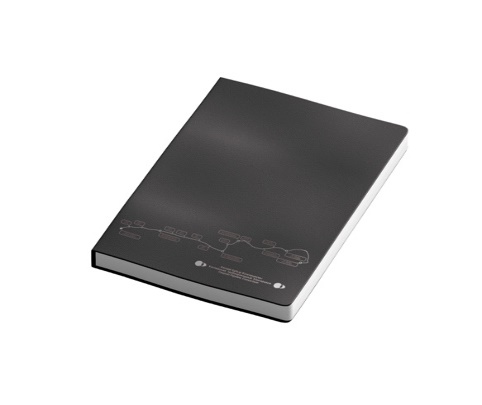 Недатированный Обложка: твердая, искусственная кожаЦвет: по согласованию Заказчика Нанесение логотипа: слепое тиснение и фольгирование по утвержденному образцу ЗаказчикаЦвет бумаги: белый/бежевый, линованный П.1. и п.2 должны быть из одной коллекцииперсонализация внутреннего блока и вставка информационных материалов КТК2Планинг датированный или полу датированный / Planning dated100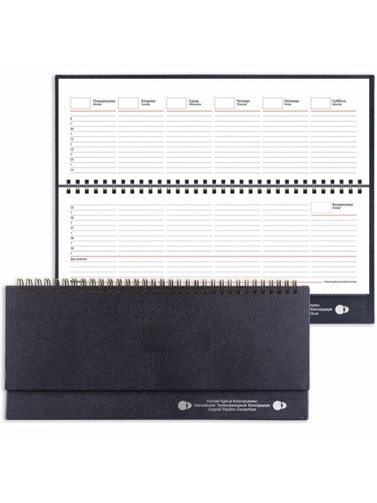 Обложка: твердая, искусственная кожаЦвет: по выбору Заказчика Нанесение логотипа: слепое тиснение или фольгирование по утвержденному образцу ЗаказчикаПолудатированный или датированный (по желанию Заказчика)Цвет бумаги белый/бежевый, линованный П.1. и п.2 должны быть из одной коллекцииперсонализация внутреннего блока и вставка информационных материалов КТК3Пакет брендированный 350*300*100 мм150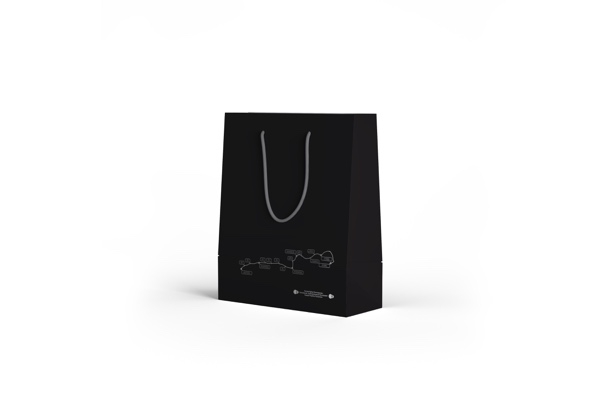 Бумага: 250-300 гр.Размер: 350*300*100 мм.Матовая ламинцияВыборочный УФ-лак4Настольный перекидной календарь450Дизайн разрабатывается и утверждается индивидуальноКалендарь настольный перекидной «домик»Твердая подложкаФормат: А5Матовый пре-пресс, выборочный УФ-лак логотипа и фотографийКоличество листов блока: 13Блоки 250 гр.Сшивка: металлическая пружинаДизайн: по согласованию с ЗаказчикомИспользование 3х языков: казахский, русский, английский5Настенный квартальный календарь450Дизайн разрабатывается и утверждается индивидуальноКалендарь состоит из 4х блоков:1 основной: информация и логотип компании2 календарная сетка: из 3х блоковКурсор для обозначения текущей датыБумага картон 325-350 гр.Размер каждого блока: 200х300мм, 220х320ммСшивка: металлическая пружинаМатовый пре-пресс + выборочный УФ-лак на всех 4х блокахКалендарная сетка: бумага 150-160 гр.В каждом блоке по 12 листовДизайн по согласованию с ЗаказчикомИспользование 3х языков: казахский, русский, английский6Ручка с логотипом компании500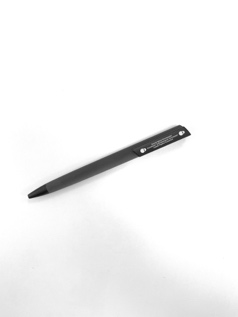 Шариковая автоматическая/полуавтоматическаяНанесение логотипа в 1 цвет